Проводится профилактическая акция "Ваш участковый!"

Познакомим Вас с участковым уполномоченным полиции, лейтенантом полиции Мурыгиным Виктором Николаевичем .

Виктор Мурыгин обслуживает административный участок № 2 в который входит: посёлок Первомайский; улица Станционная; Французский мост; промплощадка УКВЗ; коллективные сады № 2; ДОЦ «Ребячья республика»; КШДС; разъезд Минка; село Минка, д. Вергаза, п. Верхняя Лука, п. Кочкари. 

Сообщить Виктору Мурыгину об известных Вам преступлениях и правонарушениях на административном участке № 2 можно лично, придя: в участковый пункт полиции №2 (УПП), г.Усть-Катав ул.Ленина д.42, с. Минка. ул. Долгая, д. 36. (помещение администрации), либо по телефону 8-999-371-25-48.

Часы приема граждан: г.Усть-Катав суббота с 15:00 час. до 16:00 час.,
с. Минка – вторник с 17:00 час. до 19:00 час. четверг с 17:00 час. до 19:00 час.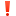 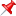 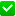 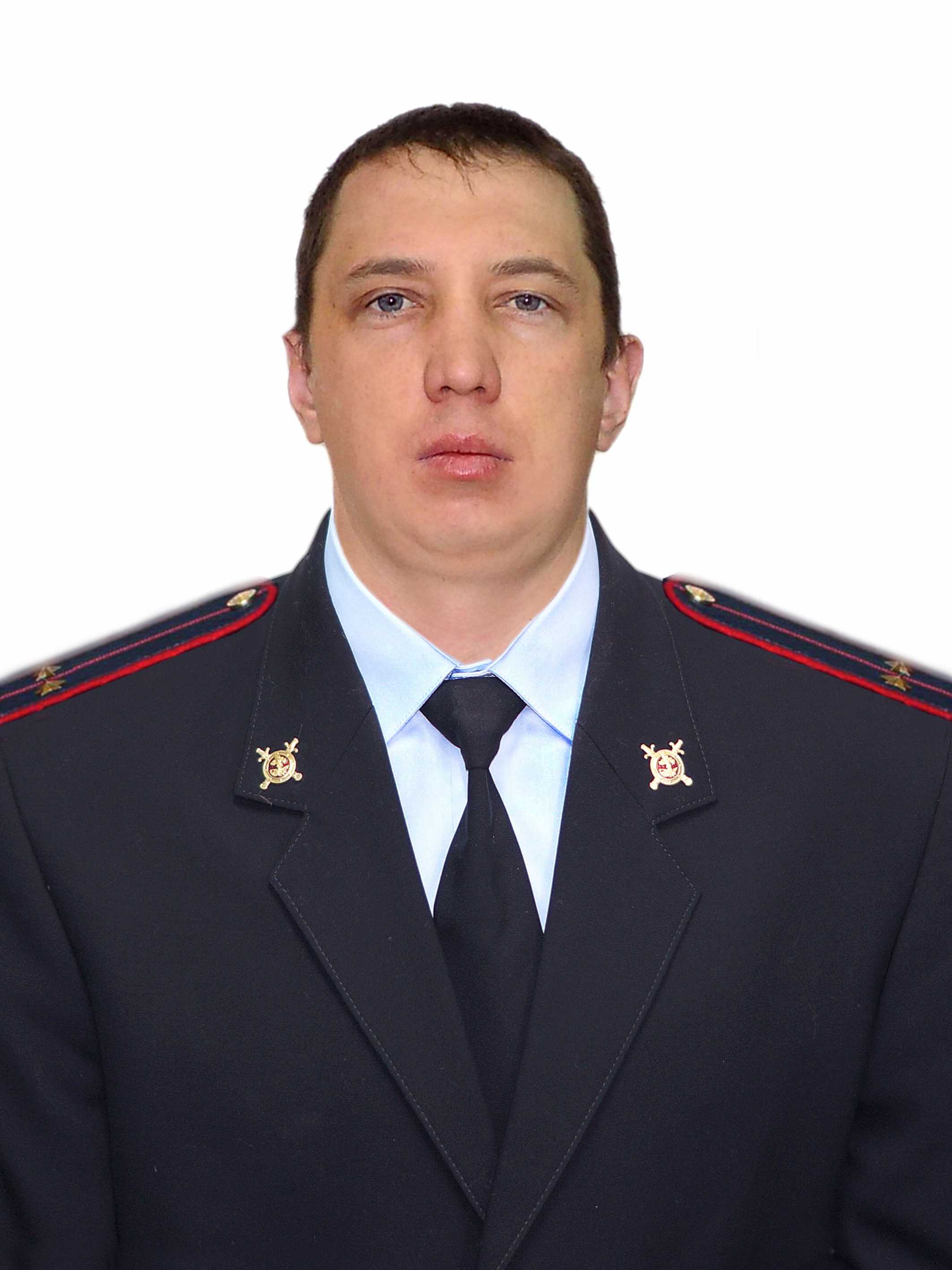 